FORMULAIRE D’INSCRIPTION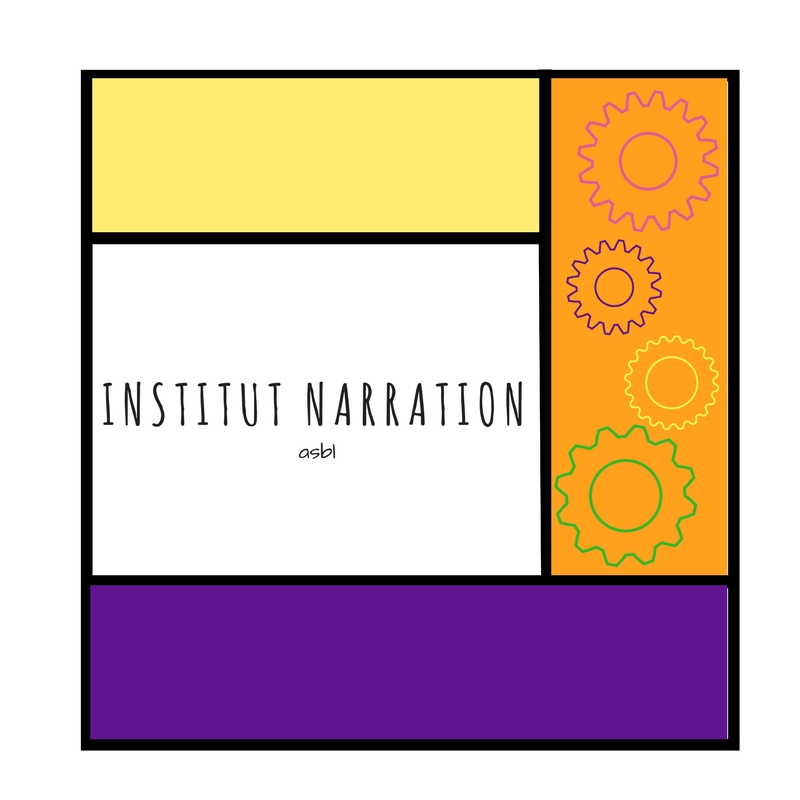 L’envoi de ce formulaire constitue un engagement contractuel envers l’Asbl  Pour vous inscrire à l'une de nos formations, vous avez deux possibilités :- en effectuant votre inscription en ligne via Pay Pal- en nous renvoyant le formulaire d'inscription et en effectuant un virement bancaire.Versez la somme sur le compte de l’Asbl Narration BE41 1030 2837 6410 avec pour communication votre nom et prénom ainsi que l’intitulé de la formation choisie.Nom :Prénom :Profession :Adresse :Adresse email :Téléphone/Gsm :M’inscris à la formation …………………………………………………………………..Je verse la somme de …….. euros sur le compte de l’Asbl Narration BE41 1030 2837 6410 avec pour communication mes nom et prénom ainsi que l’intitulé « nom de la formation ».SignatureUne facture sera donnée en fin de formation.Conditions générales:Toute inscription engendre des frais pour notre asbl (location, assurance, catering...) et bloque une place qui aurait pu être octroyée à une autre personne intéressée.C'est pourquoi nous appliquons les conditions suivantes:1. Seul le paiement des droits d'inscription valide l'inscription.2. Des étalements de paiement ne sont octroyés que pour les formations dont la durée est supérieure à cinq jours et moyennant un premier versement de minimum 50% du prix total de la formation.3. En cas d'annulation de votre part, nous appliquons les règles suivantes:- Plus d'un mois avant le début de la formation, votre paiement vous est remboursé à 80 pourcents;- Entre un mois et une semaine avant la formation, votre paiement vous est remboursé à 50 pourcents;- Moins d'une semaine avant le début de la formation, aucun remboursement ne sera possible.4. En cas d'annulation de notre part, vous serez intégralement remboursé quelle que soit la date. 